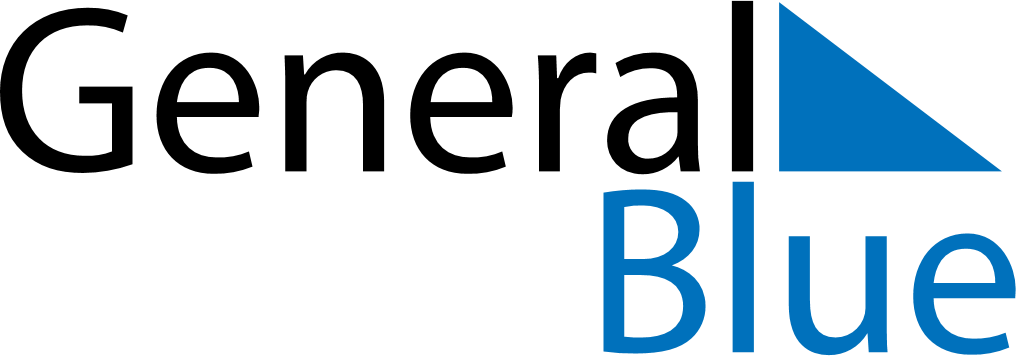 May 2028May 2028May 2028May 2028May 2028May 2028JamaicaJamaicaJamaicaJamaicaJamaicaJamaicaSundayMondayTuesdayWednesdayThursdayFridaySaturday123456789101112131415161718192021222324252627Labour Day28293031NOTES